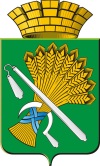 АДМИНИСТРАЦИЯ КАМЫШЛОВСКОГО ГОРОДСКОГО ОКРУГАП О С Т А Н О В Л Е Н И Еот 09.04.2021  N 244						О внесении изменений в постановление администрации Камышловского городского округа от 27.05.2020 г. № 356 «Об утверждении Порядка переселения граждан из жилых помещений, признанных непригодными для проживания либо находящихся в многоквартирных домах, признанных аварийными и подлежащими сносу на территории Камышловского городского округа»Руководствуясь статьями 35, 40 Конституции Российской Федерации, Гражданским кодексом Российской Федерации, статьями 32, 85, 86, 89 Жилищного кодекса Российской Федерации, Градостроительным кодексом Российской Федерации, Земельным кодексом Российской Федерации, постановлением Правительства Российской Федерации от 28.01.2006 № 47 "Об утверждении Положения о признании помещения жилым помещением, жилого помещения непригодным для проживания и многоквартирного дома аварийным и подлежащим сносу или реконструкции", в соответствии со статьей 16 Федерального закона от 6 октября 2003 года №131-ФЗ «Об общих принципах организации местного самоуправления в Российской Федерации», Уставом Камышловского городского округа, администрация Камышловского городского округаПОСТАНОВЛЯЕТ:1. Внести в постановление администрации Камышловского городского округа от 27.05.2020 г. № 356 «Об утверждении Порядка переселения граждан из жилых помещений, признанных непригодными для проживания либо находящихся в многоквартирных домах, признанных аварийными и подлежащими сносу на территории Камышловского городского округа» следующие изменения:1) Пункт 8 статьи 1 изложить в новой редакции: «8. Структурным подразделением администрации Камышловского городского округа, уполномоченным на осуществление мероприятий по принятию решения об изъятии земельного участка для муниципальных нужд, по обеспечению жилищных прав собственников жилых помещений при изъятии земельных участков для муниципальных нужд, является КУИ и ЗР администрации Камышловского ГО, к полномочиям которого относятся:1) формирование и постановка на кадастровый учет земельных участков, на которых расположены жилые помещения, признанные непригодными для проживания, либо многоквартирные дома, признанные аварийными и подлежащими сносу, в соответствии с постановлениями администрации Камышловского городского округа «О признании многоквартирного дома аварийным и подлежащим сносу» до 01 декабря текущего года на следующий календарный год;2) формирование плана мероприятий, направленного на изъятие земельных участков, на которых расположены жилые помещения, признанные непригодными для проживания, либо многоквартирные дома, признанные в установленном порядке аварийными и подлежащими сносу, для муниципальных нужд в границах необходимых для эксплуатации домов, в соответствии с адресным перечнем и соответственно на изъятие каждого помещения в указанном доме, за исключением муниципальных жилых помещений;3) оформление документов, устанавливающих право собственности Камышловского городского округа на сформированный для переселения жилищный фонд;4) заключение соглашения с собственником об изъятии земельного участка для муниципальных нужд, которое определяет порядок возмещения за земельный участок и жилое (нежилое) помещение, которое может быть реализовано следующими способами:4.1. заключение с собственником жилого помещения соглашения о выкупе жилого помещения в многоквартирном доме, в связи с изъятием земельного участка для муниципальных нужд, цена которого определена в порядке, установленном Федеральным законом от 29.07.1998 №135-ФЗ «Об оценочной деятельности в Российской Федерации» (Приложение №1);4.2. заключение с собственником жилого помещения договора мены на изымаемое жилое помещение в случае достижения соглашения на предоставление другого жилого помещения (Приложение№2);4.3. заключение с собственником жилого помещения, указанного в пункте 10.1 статьи 3 настоящего Порядка, соглашения о выкупе жилого помещения в многоквартирном доме, в связи с изъятием земельного участка для муниципальных нужд. (Приложение №4);4.4. заключение с собственником соглашения о выкупе нежилого помещения в многоквартирном доме, в связи с изъятием земельного участка для муниципальных нужд. (Приложение №5);5) иные полномочия, связанные с изъятием земельного участка для муниципальных нужд».2) Приложение №1 изложить в новой редакции (прилагается). 3) Дополнить Приложением №4 (прилагается).4) Дополнить Приложением №5 (прилагается).2. Настоящее постановление опубликовать в газете «Камышловские известия» и разместить на официальном сайте Камышловского городского округа.3. Контроль за исполнением настоящего постановления возложить на первого заместителя главы администрации Камышловского городского округа Бессонова Е.А.ГлаваКамышловского городского округа                                               А.В. ПоловниковСОГЛАШЕНИЕо выкупе жилого помещения в многоквартирном доме, в связи с изъятием земельного участка для муниципальных нужд г. Камышлов	 «____» ____________ 20___ г.Администрация Камышловского городского округа, именуемая в дальнейшем – «Администрация», в лице главы Камышловского городского округа _________________________, действующего на основании Устава Камышловского городского округа, с одной стороны и__________________________________________________________________(Ф.И.О., дата рождения, реквизиты документа, удостоверяющего личность)зарегистрированный (ая) по адресу:___________________________________ именуемый (ая) в дальнейшем «Собственник», вместе именуемые «Стороны» с другой стороны, заключили соглашение о выкупе жилого помещения для муниципальных нужд (договор купли-продажи) о нижеследующем:1. В соответствии с Заключением межведомственной комиссии о признании многоквартирного жилого дома аварийным и подлежащим сносу от «__» ________ ____ года, Постановлением Камышловского городского округа от «__» _______ ____ года №___, статьей 32 Жилищного кодекса Российской Федерации, статьями 56.9, 56.10 Земельного кодекса Российской Федерации Собственник обязуется передать принадлежащее ему жилое помещение – ______комнатная квартира №__ в доме №__ по ул.________, г. Камышлов, Свердловская область, площадью ____ кв.м., с кадастровым номером _______________, расположенная на земельном участке площадью ____ кв.м. с кадастровым номером ________________ в собственность «Администрации».2. Передаваемое жилое помещение принадлежит Собственнику на праве собственности, на основании ______________________________ от «__» _____ _____ года, серия ____ №_____, о чем в Едином государственном реестре недвижимости сделана запись регистрации от «__» _____ ____ года №________________, что подтверждается ______________________________№_____ от «__» ________ _____ года.3. В соответствии с отчетом №__________ от «__» _________ _____ года об оценке рыночной стоимости размера возмещения за изымаемое жилое помещение по адресу: Свердловская область, г. Камышлов, ул. ____________,д.____, кв.____, рыночная стоимость размера возмещения составляет ______________ (__________________________) рублей __ копеек.4. «Администрация» выплачивает Собственнику в соответствии с отчетом №___________ от «__» ___________ ____ года, взамен передаваемого жилого помещения денежные средства в размере ____________ (____________________) рублей __ копеек, что составляет ___% от стоимости изымаемого жилого помещения в течении 10 рабочих дней с момента получения выписки ЕГРН о подтверждении регистрации перехода права собственности в соответствии с пунктом 12 настоящего соглашения, оставшиеся ___ % от стоимости изымаемого жилого помещения ____________ (____________________) рублей __ копеек в течении 90 дней после первого платежа по следующим реквизитам:5. Собственник согласен с размером выкупной цены, которая является существенным условием настоящего соглашения и изменению не подлежит.6. В отчуждаемом жилом помещении зарегистрирован(ы): __________________________________________________________________,(Ф.И.О.) что подтверждается справкой выданной _________________ от «__»_______ _____ года.7. Собственник жилого помещения обязуется освободить жилое помещение и снять с регистрационного учета всех зарегистрированных лиц в течении одного календарного месяца с даты получения оплаты в полном размере, и передать по Акту приема-передачи, составляемому сторонами, который является документом, подтверждающим фактическую передачу жилого помещения.8. Собственник ставит в известность «Администрацию» об отсутствии каких-либо ограничений (обременений) в отношении жилого помещения, не названных в соглашении. В соответствии с заявлением Собственника, до заключения соглашения о выкупе жилого помещения для муниципальных нужд (договора купли-продажи) жилое помещение никому не заложено, не продано, в споре и под арестом (запрещением) не состоит, предварительных и иных договоров, порождающих обязанность по отчуждению жилого помещения в будущем не заключено.9. Собственник обязуется выполнить обязательства по уплате налогов, расчетам по коммунальным услугам и плате за электроэнергию в отношении отчуждаемого помещения, до момента фактической передачи в соответствии с пунктом 7 данного соглашения.10. Стороны обязуются предоставить документы, необходимые для регистрационных действий, за которые самостоятельно несут расходы.11. Стороны пришли к соглашению, что правила ст. 317.1 Гражданского кодекса Российской Федерации не применяются к настоящему соглашению.12. Стороны обязуются не позднее 5 (пяти) рабочих дней с даты подписания соглашения обратиться в Управление Федеральной службы государственной регистрации, кадастра и картографии для регистрации перехода права собственности на жилое помещение, передаваемое Администрации. Залог в пользу Собственника на передаваемое Администрации жилое помещение до полной оплаты денежных средств не возникает.13. Стороны несут ответственность за выполнение условий договора в соответствии с действующим законодательством Российской Федерации. Неисполнение или ненадлежащее исполнение соглашения о выкупе жилого помещения для муниципальных нужд, сроков исполнения обязательств по договору, влекущее за собой возмещение убытков в соответствии с действующим законодательством Российской Федерации. Возмещение убытков в случае неисполнения обязательств по договору купли-продажи не освобождает стороны от исполнения условий договора купли-продажи в натуре в соответствии с действующим законодательством.14. Соглашение составлено в 3-х экземплярах, по одному для каждой из Сторон, один для Управления Федеральной службы государственной регистрации, кадастра и картографии.15. Адреса и реквизиты Сторон:СОГЛАШЕНИЕ о выкупе жилого помещения в многоквартирном доме, в связи с изъятием земельного участка для муниципальных нужд г. Камышлов	 «____» ____________ 20___ г.Администрация Камышловского городского округа, именуемая в дальнейшем – «Администрация», в лице главы Камышловского городского округа _________________________, действующего на основании Устава Камышловского городского округа, с одной стороны и__________________________________________________________________(Ф.И.О., дата рождения, реквизиты документа, удостоверяющего личность)зарегистрированный (ая) по адресу:___________________________________ именуемый (ая) в дальнейшем «Собственник», вместе именуемые «Стороны» с другой стороны, заключили соглашение о выкупе жилого помещения для муниципальных нужд (договор купли-продажи) о нижеследующем:1. В соответствии с Заключением межведомственной комиссии о признании многоквартирного жилого дома аварийным и подлежащим сносу от «__» ________ ____ года, Постановлением Камышловского городского округа от «__» _______ ____ года №___, статьей 32 Жилищного кодекса Российской Федерации, статьями 56.9, 56.10 Земельного кодекса Российской Федерации Собственник обязуется передать принадлежащее ему жилое помещение – ______комнатная квартира №__ в доме №__ по ул.________, г. Камышлов, Свердловская область, площадью ____ кв.м., с кадастровым номером _______________, расположенная на земельном участке площадью ____ кв.м. с кадастровым номером ________________ в собственность «Администрации».2. Передаваемое жилое помещение принадлежит Собственнику на праве собственности, на основании ______________________________ от «__» _____ _____ года, серия ____ №_____, о чем в Едином государственном реестре недвижимости сделана запись регистрации от «__» _____ ____ года №________________, что подтверждается ______________________________№_____ от «__» ________ _____ года. В соответствии с договором купли-продажи от «__» ________ _____ года, квартира приобретена за _________ (_______________) рублей __ копеек.3. В соответствии с частью 8.2. статьи 32 Жилищного кодекса Российской Федерации, Федеральным законом Российской Федерации от 27 декабря 2019 года №473-ФЗ «О внесении изменений в Жилищный кодекс Российской Федерации и Федеральный закон «О Фонде содействия реформированию жилищно-коммунального хозяйства» в части переселения граждан из аварийного жилищного фонда» размер возмещения за изымаемое жилое помещение составляет (______________) рублей __ копеек. 4. «Администрация» выплачивает Собственнику в соответствии с частью 8.2. статьи 32 Жилищного кодекса Российской Федерации, взамен передаваемого жилого помещения денежные средства в размере ____________ (____________________) рублей __ копеек, что составляет ___% от стоимости изымаемого жилого помещения в течении 10 рабочих дней с момента получения выписки ЕГРН о подтверждении регистрации перехода права собственности в соответствии с пунктом 12 настоящего соглашения, оставшиеся ___ % от стоимости изымаемого жилого помещения ____________ (____________________) рублей __ копеек в течении 90 дней после первого платежа по следующим реквизитам:5. Собственник согласен с размером выкупной цены, которая является существенным условием настоящего соглашения и изменению не подлежит.6. В отчуждаемом жилом помещении зарегистрирован(ы): __________________________________________________________________,(Ф.И.О.) что подтверждается справкой выданной _________________ от «__»_______ _____ года.7. Собственник жилого помещения обязуется освободить жилое помещение и снять с регистрационного учета всех зарегистрированных лиц в течении 1 календарного месяца с даты получения оплаты в полном размере, и передать по Акту приема-передачи, составляемому сторонами, который является документом, подтверждающим фактическую передачу жилого помещения.8. Собственник ставит в известность «Администрацию» об отсутствии каких-либо ограничений (обременений) в отношении жилого помещения, не названных в соглашении. В соответствии с заявлением Собственника, до заключения соглашения о выкупе жилого помещения для муниципальных нужд (договора купли-продажи) жилое помещение никому не заложено, не продано, в споре и под арестом (запрещением) не состоит, предварительных и иных договоров, порождающих обязанность по отчуждению жилого помещения в будущем не заключено.9. Собственник обязуется выполнить обязательства по уплате налогов, расчетам по коммунальным услугам и плате за электроэнергию в отношении отчуждаемого помещения, до момента фактической передачи в соответствии с пунктом 7 данного соглашения.10. Стороны обязуются предоставить документы, необходимые для регистрационных действий, за которые самостоятельно несут расходы.11. Стороны пришли к соглашению, что правила ст. 317.1 Гражданского кодекса Российской Федерации не применяются к настоящему соглашению.12. Стороны обязуются не позднее 5 (пяти) рабочих дней с даты подписания соглашения обратиться в Управление Федеральной службы государственной регистрации, кадастра и картографии для регистрации перехода права собственности на жилое помещение, передаваемое Администрации. Залог в пользу Собственника на передаваемое Администрации жилое помещение до полной оплаты денежных средств не возникает.13. Стороны несут ответственность за выполнение условий договора в соответствии с действующим законодательством Российской Федерации. Неисполнение или ненадлежащее исполнение соглашения о выкупе жилого помещения для муниципальных нужд, сроков исполнения обязательств по договору, влекущее за собой возмещение убытков в соответствии с действующим законодательством Российской Федерации. Возмещение убытков в случае неисполнения обязательств по договору купли-продажи не освобождает стороны от исполнения условий договора купли-продажи в натуре в соответствии с действующим законодательством.14. Соглашение составлено в 3-х экземплярах, по одному для каждой из Сторон, один для Управления Федеральной службы государственной регистрации, кадастра и картографии.15. Адреса и реквизиты Сторон:Приложение №5 к Порядку переселения граждан из жилых помещений, признанных непригодными для проживания либо находящихся в многоквартирных домах, признанных аварийными и подлежащими сносу на территории Камышловского городского округаСОГЛАШЕНИЕо выкупе нежилого помещения в многоквартирном доме, в связи с изъятием земельного участка для муниципальных нуждг. Камышлов                                                             «___»___________20__ годаАдминистрация Камышловского городского округа, в лице главы Камышловского городского округа _____________________________, действующего на основании Устава Камышловского городского округа, с одной стороны и__________________________________________________________________ (Ф.И.О., дата рождения, реквизиты документа, удостоверяющего личность)зарегистрированный (ая) по адресу___________________________________ с другой стороны во исполнение постановления администрации Камышловского городского округа от «___» ________ ____ года №____ «Об изъятии земельного участка и находящихся на нем объектов недвижимого имущества для муниципальных нужд в связи с признанием жилого дома по адресу: Свердловская область, город Камышлов, улица ___________, дом ___ аварийным и подлежащим сносу», заключили настоящее соглашение о нижеследующем:1. ПРЕДМЕТ СОГЛАШЕНИЯ1.1. Предметом соглашения являются:- возмещение администрацией Камышловского городского округа гражданину взамен принадлежащего ему на праве собственности недвижимого имущества, стоимости нежилого помещения с кадастровым номером _______________, расположенного по адресу: город Камышлов, улица _____________, дом ___, общей площадью ___ кв.м., в денежной форме и размером в соответствии с законодательством Российской Федерации;- передача гражданином Камышловскому городскому округу права собственности на указанное выше недвижимое имущество;- фактическое освобождение гражданином (членами его семьи и иными лицами, находящимися в нем) указанного недвижимого имущества.1.2. Право собственности на указанное выше недвижимое имущество принадлежит гражданину на основании ____________________________ Дата регистрации: __________. Номер регистрации: _______________, право зарегистрировано в ________________________________________________, о чем в Едином государственном реестре прав на недвижимое имущество и сделок с ним «__» ________ ______ года сделана запись регистрации №____________________.Право общей долевой собственности гражданина на земельный участок, расположенный под многоквартирным домом, возникает в силу части 2 и части 5 статьи 16 Федерального закона от 29 декабря 2004 №189-ФЗ «О введении в действие Жилищного кодекса Российской Федерации», без дополнительного оформления перехода права.Указанное недвижимое имущество до настоящего времени никому не продано, не заложено, в споре и под запрещением (арестом) не состоит, не обременено денежными обязательствами по оплате жилого помещения и коммунальных услуг, а также правами третьих лиц.2. СТОИМОСТЬ И ПОРЯДОК РАСЧЕТОВ2.1.  Размер возмещения за недвижимое имущество, принадлежащее на праве собственности гражданину, составляет ____________ рублей (_________________________________________________ рублей __ копеек).2.2. Денежные средства в размере, указанном в пункте 2.1 перечисляются на лицевой счет гражданина, открытый в банке Российской Федерации.2.3. Расчет размера возмещения за недвижимое имущество, принадлежащее на праве собственности гражданину, произведен независимым оценщиком ___________________________________________,                                                                                    (реквизиты организации)Оценка выполнена в соответствии со стандартами профессиональной практики оценщика на основании ____________________________________.3. ОБЯЗАТЕЛЬСТВА СТОРОН3.1. Гражданин обязан:3.1.1. Освободить объект недвижимости, указанный в пункте 1.1. в течение тридцати дней с момента подписания настоящего соглашения.3.1.2. Передать указанное в пункте 1.1 недвижимое имущество по акту приема-передачи в течение тридцати дней с момента подписания настоящего соглашения.3.1.3. Представить в администрацию Камышловского городского округа в течение 10 дней с момента подписания настоящего соглашения реквизиты для перечисления, указанного в пункте 2.1 возмещения за изымаемое недвижимое имущество.3.2. Администрация Камышловского городского округа обязана:3.2.1. Обеспечить выплату гражданину указанного в пункте 2.1 возмещения за изымаемое имущество в течение _________ месяцев с даты подписания настоящего соглашения.3.2.2. Подписать акт приема-передачи изымаемого недвижимого имущества.4. ОТВЕТСТВЕННОСТЬ СТОРОНВ случае невыполнения гражданином обязательств, предусмотренных частью 3.1 настоящего соглашения, администрация Камышловского городского округа вправе рассматривать это как отказ от обязательств, достигнутых соглашением. Требования о выполнении соглашения, а также выкуп недвижимого имущества будут осуществляться в соответствии с законодательством Российской Федерации.5. ЗАКЛЮЧИТЕЛЬНЫЕ ПОЛОЖЕНИЯ5.1. Любые изменения и дополнения к настоящему соглашению действительны лишь при условии, что они совершены в письменной форме и подписаны сторонами.5.2. Настоящее соглашение считается вступившим в силу с момента подписания сторонами.5.3. Настоящее соглашение составлено в трех экземплярах, имеющих одинаковую юридическую силу, по одному для каждой из сторон.6. АДРЕСА, РЕКВИЗИТЫ И ПОДПИСИ СТОРОНПриложение №1 к Порядку переселения граждан из жилых помещений, признанных непригодными для проживания либо находящихся в многоквартирных домах, признанных аварийными и подлежащими сносу на территории Камышловского городского округаПолучательСчет ПолучателяБанк ПолучателяБИККорреспондентский счетАдрес подразделения банкаАдминистрация:Адрес: 624860, Свердловская область, г. Камышлов,ул. Свердлова, д.41тел. 8(34375) 2-33-32, ОКТМО 65741000,ИНН 6613002150, КПП663301001Глава Камышловского городского округа_____________________________	Собственник:______________________________________________________________________Приложение №4 к Порядку переселения граждан из жилых помещений, признанных непригодными для проживания либо находящихся в многоквартирных домах, признанных аварийными и подлежащими сносу на территории Камышловского городского округаПолучательСчет ПолучателяБанк ПолучателяБИККорреспондентский счетАдрес подразделения банкаАдминистрация:Адрес: 624860, Свердловская область, г. Камышлов,ул. Свердлова, д.41тел. 8(34375) 2-33-32, ОКТМО 65741000,ИНН 6613002150, КПП663301001Глава Камышловского городского округа ______________________________Собственник:______________________________________________________________________Администрация Камышловского городского округа 624860, Свердловская область, г. Камышлов, ул. Свердлова, д. 41ИНН 6613002150 КПП 663301001л/сч 03901000020 в финансовом управлении администрации Камышловского городского округаГлава Камышловского городского округа _______________/____________/Собственник____________________________________________________________________________/___________/